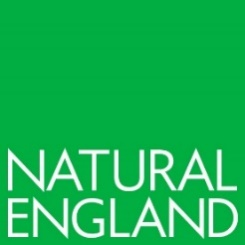 Notice of proposal to cause, carry out or permit operations requiring Natural England’s consent on a site of special scientific interest (SSSI)Owners and occupiers of land within a SSSI should use this form to give notice of a proposed operation on a SSSI that needs Natural England’s consent. Complete all sections including the declaration on the final page, and send this Notice along with any accompanying information to: ProtectedSites@naturalengland.org.uk If you need advice or support before you submit your Notice, contact Natural England. Natural England can in some circumstances offer advice if you need help with your proposal, with drafting the notice form, or if you need advice quickly (in less than 28 calendar days).EIA (Agriculture) regulationsIf you need Natural England’s consent, your project may also need assessing under the EIA (Agriculture) regulations. Find out when you need to apply for an EIA screening or consent decision.  Part 1: Where you intend to carry out, cause or permit the operationsName of SSSIsName all of the SSSIs where operations are proposed to be carried out. If you do not know the name of the SSSI where you will carrying out your operations, you can find this by visiting the MAGIC map system.Details of land on which operations are intended to be carried out, caused or permitted. You should provide details of the exact location of where you will gain access and carry out operations within the SSSI. You can provide one or more of the following: OS grid references (find OS grid references)field parcel detailsa screenshot of a map or aerial photograph that shows the exact location 
Part 2: What operations you intend to carry out, cause or permitList all operations you intend to carry out, cause or permitYou should refer to the relevant ‘List of Operations Requiring Natural England Consent’ (ORNEC) for the named SSSIs. If you do not have a copy of the ORNEC list for the SSSIs, you can find this on the designated sites system. Part 3: How you intend to carry out each operationDescribe how you, or someone you are permitting, intend to undertake your proposed operations.Part 4: When you intend to carry out, cause or permit the operationsIndicate any specific considerations or restrictions relating to the timing of each proposed operation, such as certain weather or ground conditionsEnter the start and end date of the proposed operationsNatural England has up to 4 months to consider a notice and decide whether to grant consent. Operations should not commence until consent has been granted by Natural England. Consider this when you specify your start and end dates.Start date of operationsEnd date of operationsPart 5: DeclarationIn providing this information and signing this form, I hereby give notice to Natural England in accordance with Section 28E (1)(a) of the Wildlife and Countryside Act 1981 (as amended) of my proposal to carry out, cause or permit the operations stated above within this SSSI.Name of SSSI owner or occupierAddressEmailTelephone numberSSSI owner or occupier signatureDateAgent representing SSSI owner or occupierIf you are an agent representing a SSSI owner or occupier, you should provide your own contact details as well.Full name AddressEmailTelephone numberAgent’s signatureDatePrivacy noticeUsing and sharing your information: The Data Controller is Natural England. For further information on how we process your personal information, read our Sites of Special Scientific Interest (SSSI) Privacy Notice on GOV.UK. It is your responsibility to obtain all necessary permissions required to undertake the operations lawfully. You may face enforcement action from other authorities or parties if you carry out the work without permission.